Projekt nr WND-RPPD.05.01.00-20-0629/19 pn.”Instalacje dedykowane odnawialnym źródłom energii na budynkach użyteczności publicznej Gminy Czyżew ” jest dofinansowany ze środków Unii Europejskiej w ramach  działania 5.1 „Energetyka oparta na odnawialnych źródłach energii” objętego  Regionalnym Programem Operacyjnym Województwa Podlaskiego na lata 2014-2020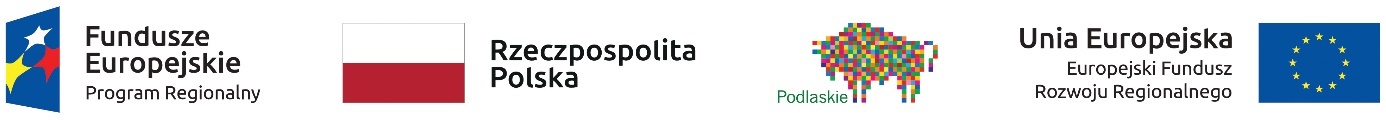 Czyżew, dnia 10.07.2020r RG.271. 26 .2020ZAPROSZENIE DO SKŁADANIA OFERTdla zamówień o wartości nie przekraczającej wyrażonej w złotych równowartości kwoty 30.000 euroUrząd Miejski w Czyżewieul. Mazowiecka 3418-220 CzyżewFax. +48 86 2755116e-mail: sekretariat@umczyzew.pl zaprasza do składania ofert w postępowaniu o udzielenie zamówienia pn. Pełnienie funkcji inspektora nadzoru inwestorskiego dla Projektu: Instalacje dedykowane odnawialnym źródłom energii na budynkach użyteczności publicznej Gminy CzyżewNiniejsza procedura prowadzona jest w oparciu o: Wytyczne w zakresie kwalifikowalności wydatków w ramach Europejskiego Funduszu Rozwoju Regionalnego, Europejskiego Funduszu Społecznego oraz Funduszu Spójności na lata 2014-2020. MR/H 2014-2020/23(3)07/2017 Ministerstwo Rozwoju, Umowa Partnerstwa 2014-2020 przy przestrzeganiu Komunikatu Wyjaśniającego Komisji, dotyczącego prawa wspólnotowego obowiązującego w dziedzinie udzielania zamówień, które nie są lub są jedynie częściowo objęte dyrektywami w sprawie zamówień publicznych (2006/C 179/02) i Wyroku Sądu z dnia 20 maja 2010 roku (Sprawa T-258/06)(Dziennik Urzędowy Unii Europejskiej C 179/32 PL 3.7.2010) oraz w oparciu o Zarządzenie nr 267A/14 z dnia 2 czerwca 2014r Burmistrza Czyżewa w sprawie zasad udzielania zamówień publicznych w Gminie Czyżew, których wartość nie przekracza wyrażonej w złotych równowartości kwoty 30.000 euro a także Zarządzenie nr 95/16 z dnia 18 stycznia 2016r zmieniające zarządzenie nr 267A/14.Rodzaj zamówienia: usługaOkreślenie przedmiotu zamówienia:1.1 Przedmiotem zamówienia jest usługa pn. Pełnienie funkcji inspektora nadzoru inwestorskiego dla Projektu: Instalacje dedykowane odnawialnym źródłom energii na budynkach użyteczności publicznej Gminy Czyżew, który obejmuje następujące zadania:Instalacje fotowoltaiczne dla:Hydroforni Rosochate Kościelne,Oczyszczalni ścieków Rosochate Kościelne,Hydroforni Czyżew,Oczyszczalni ścieków Czyżew, Instalacja fotowoltaiczna dla Szkoły Podstawowej w Dąbrowie Wielkiej,Instalacja pomy ciepła – Szkoła Podstawowa w Dąbrowie Wielkiej.1.2 Szczegółowy opis przedmiotu zamówienia zawarty jest w programie funkcjonalno – użytkowym a także projekcie robót geologicznych stanowiących załącznik do niniejszego zaproszenia do składania ofert. Uwaga: w uzasadnionych przypadkach, za zgodą Zamawiającego dopuszcza się zmiany parametrów wskazanych w załączonej dokumentacji.1.3 W ramach pełnienia usługi nadzoru inwestorskiego przewidziane jest także przygotowanie Opisu Przedmiotu Zamówienia, który będzie załącznikiem do dokumentacji przetargowej na wybór dostawcy instalacji fotowoltaicznych do ww. budynków użyteczności publicznej oraz pomoc w przeprowadzaniu postępowań przetargowych na wybór wykonawców zadania.  1.4.Szacuje się że wartość inwestycji będzie wynosiła ok. 1,4 mln. zł.   1.5 Zamawiający nie dopuszcza składania ofert częściowych i wariantowych.1.6 CPV 71520000-9 Usługi nadzoru budowlanego 1.7 Zgodnie z art. 13 ust. 1 i 2 rozporządzenia Parlamentu Europejskiego i Rady (UE) 2016/679 z dnia 27 kwietnia 2016 r. w sprawie ochrony osób fizycznych w związku z przetwarzaniem danych osobowych i w sprawie swobodnego przepływu takich danych oraz uchylenia dyrektywy 95/46/WE (ogólne rozporządzenie o ochronie danych) (Dz. Urz. UE L 119 z 04.05.2016, str. 1), dalej „RODO”, Gmina Czyżew informuje, że: administratorem Pani/Pana danych osobowych jest Gmina Czyżew  ul. Mazowiecka 34, 18-220 Czyżew Tel /fax  + 48 86 2755036       inspektorem ochrony danych osobowych w Gminie Czyżew jest Marek Mazewski, kontakt:ido@umczyzew.pl , telefon 661 715 750;Pani/Pana dane osobowe przetwarzane będą na podstawie art. 6 ust. 1 lit. c RODO w celu związanym z postępowaniem o udzielenie zamówienia publicznego;odbiorcami Pani/Pana danych osobowych będą osoby lub podmioty, którym udostępniona zostanie dokumentacja postępowania;  Pani/Pana dane osobowe będą przechowywane, zgodnie z art. 97 ust. 1 ustawy Pzp, przez okres 4 lat od dnia zakończenia postępowania o udzielenie zamówienia, a jeżeli czas trwania umowy przekracza 4 lata, okres przechowywania obejmuje cały czas trwania umowy;obowiązek podania przez Panią/Pana danych osobowych bezpośrednio Pani/Pana dotyczących jest wymogiem ustawowym określonym w przepisach ustawy Pzp, związanym z udziałem w postępowaniu o udzielenie zamówienia publicznego; konsekwencje niepodania określonych danych wynikają z ustawy Pzp;  w odniesieniu do Pani/Pana danych osobowych decyzje nie będą podejmowane w sposób zautomatyzowany, stosowanie do art. 22 RODO;posiada Pani/Pan:na podstawie art. 15 RODO prawo dostępu do danych osobowych Pani/Pana dotyczących;na podstawie art. 16 RODO prawo do sprostowania Pani/Pana danych osobowych ;na podstawie art. 18 RODO prawo żądania od administratora ograniczenia przetwarzania danych osobowych z zastrzeżeniem przypadków, o których mowa w art. 18 ust. 2 RODO ;  prawo do wniesienia skargi do Prezesa Urzędu Ochrony Danych Osobowych, gdy uzna Pani/Pan, że przetwarzanie danych osobowych Pani/Pana dotyczących narusza przepisy RODO;nie przysługuje Pani/Panu:w związku z art. 17 ust. 3 lit. b, d lub e RODO prawo do usunięcia danych osobowych;prawo do przenoszenia danych osobowych, o którym mowa w art. 20 RODO;na podstawie art. 21 RODO prawo sprzeciwu, wobec przetwarzania danych osobowych, gdyż podstawą prawną przetwarzania Pani/Pana danych osobowych jest art. 6 ust. 1 lit. c RODO.Termin wykonania zamówienia:	od dnia podpisania umowy do 31.07.2021r.Termin przygotowania Opisu Przedmiotu Zamówienia dla instalacji fotowoltaicznych wynosi 7 dni od dnia podpisania umowy. Warunki udziału w postępowaniu:W przetargu mogą wziąć udział Wykonawcy, którzy: -  nie podlegają wykluczeniu; - spełniają warunki udziału w postępowaniu,Warunki udziału w postępowaniu dotyczą: -  kompetencji lub uprawnień do prowadzenia określonej działalności zawodowej, o ile wynika to z odrębnych przepisów; -  sytuacji ekonomicznej lub finansowej; -  zdolności technicznej lub zawodowej.tj. posiadają doświadczenie w wykonaniu (zakończeniu) w okresie ostatnich 3 lat przed upływem terminu składania ofert, a jeżeli okres prowadzenia działalności jest krótszy – w tym okresie, co najmniej – 1 usługę polegającą na nadzorowaniu inwestycji, która obejmowała wykonanie pompy ciepła lub paneli fotowoltaicznych Zamawiający uzna powyższe warunki za spełnione jeżeli Wykonawca złoży oświadczenie o spełnianiu warunków udziału w postępowaniu o udzielenie zamówienia (znajduje się w formularzu ofertowym) oraz wykaz wykonanych usług polegających na pełnieniu funkcji inspektora nadzoru inwestycji, która obejmowała wykonanie pompy ciepła lub paneli fotowoltaicznych Opis sposobu przygotowania oferty oraz miejsce i termin składania ofert:Ofertę należy przygotować w następujący sposób:1) wypełnić formularz ofertowy, będący załącznikiem nr 1 do niniejszego zaproszenia 2) wypełnić załącznik nr 2 – wykaz usług3) załączyć dokumenty potwierdzające należyte wykonane usług wymienionych w załączniku nr 20Wykonawcy, którzy wspólnie ubiegają się o udzielenie zamówienia ustanawiają  pełnomocnika do reprezentowania ich w postępowaniu o udzielenie zamówienia publicznego albo do reprezentowania w postępowaniu i zawarcia umowy w sprawie zamówienia publicznego.Ofertę należy dostarczyć w zamkniętej kopercie do sekretariatu Urzędu Miejskiego w Czyżewie ul. Mazowiecka 34, pokój nr 1 do dnia  17.07.2020 roku, do godz. 10.00Kopertę należy zaadresować:„Gmina Czyżew ul. Mazowiecka 3418-220 CzyżewOferta - pełnienie funkcji inspektora nadzoru inwestorskiego dla Projektu: Instalacje dedykowane odnawialnym źródłom energii na budynkach użyteczności publicznej Gminy Czyżew. NIE OTWIERAĆ PRZED 17.07.2020 r godz. 10.05Koperta oprócz opisu jw. winna zawierać nazwę i adres WykonawcyOtwarcie ofert odbędzie się 17.07.2020 roku o godz. 10.05Informacje z otwarcia zostaną zamieszczone na stronie internetowej.Opis sposobu wyboru oferty najkorzystniejszej:Opis kryteriów, którymi zamawiający będzie się kierował przy wyborze oferty, wraz z podaniem znaczenia tych kryteriów i sposobu oceny ofert; Kryterium I Cena całości zamówienia – 50%cena najniższa – 100 punktówilość punktów = (cena najniższa / cena badanej oferty) x 100 x 50%Oferta z najniższą ceną otrzyma maksymalną ilość punktów w kryterium, tj. 50Pozostałe oferty otrzymają od 1-50 pkt. odpowiednio proporcjonalnie do pozycji oferty w ramach badanego kryterium.Kryterium II doświadczenie inspektora nadzoru inwestorskiego branży elektrycznej  przy nadzorowaniu lub kierowaniu robotami (dostawami) dot. paneli fotowoltaicznych  o wartości co najmniej 80 tys. zł – 25%Oceniane będzie doświadczenie w nadzorowaniu inwestycji, lub pełnieniu funkcji kierownika budowy na inwestycji polegającej na dostawie instalacji fotowoltaicznych, w ciągu ostatnich 3 lat od dnia wszczęcia niniejszego postępowania. Pod uwagę będą brane inwestycje już zakończone.ilość punktów = (ilość nadzorowanych inwestycji wskazanych w badanej ofercie/ największa ilość nadzorowanych inwestycji zaproponowana w ofertach) x 100 x 25%Oferta z największą ilością nadzorowanych inwestycji otrzyma maksymalną ilość punktów – 25 punktówPozostałe oferty otrzymają od 1-25 pkt., odpowiednio proporcjonalnie do pozycji oferty w ramach badanego kryterium.Kryterium III doświadczenie inspektora nadzoru inwestorskiego branży sanitarnej przy nadzorowaniu lub kierowaniu robotami dotyczącymi instalacji pompy ciepła o wartości co najmniej 200 tys. zł – 25%Oceniane będzie doświadczenie w nadzorowaniu inwestycji lub pełnieniu funkcji kierownika budowy na inwestycji polegającej na dostawie instalacji fotowoltaicznych, w ciągu ostatnich 3 lat od dnia wszczęcia niniejszego postępowania. Pod uwagę będą brane inwestycje już zakończone.ilość punktów = (ilość nadzorowanych inwestycji wskazanych w badanej ofercie/ największa ilość nadzorowanych inwestycji zaproponowana w ofertach) x 100 x 25%Oferta z największą ilością nadzorowanych inwestycji otrzyma maksymalną ilość punktów – 25 punktówPozostałe oferty otrzymają od 1-25 pkt., odpowiednio proporcjonalnie do pozycji oferty w ramach badanego kryterium.Oferta która łącznie uzyska największą liczbę punktów zostanie wybrana jako najkorzystniejsza.Informacje o sposobie porozumiewania się zamawiającego z wykonawcami oraz przekazywania oświadczeń lub dokumentów, a także wskazanie osób uprawnionych do porozumiewania się z wykonawcamiOsobą uprawnioną do porozumiewania się z Wykonawcami w sprawach dotyczących niniejszego postępowania jest Urszula Jankowska  – nr fax: +48 86   2755116       ,           e-mail: sekretariat@umczyzew.pl Formą kontaktów poza pisemną jest faksowa i mailowa.  Nie przewiduje się jakichkolwiek kontaktów   telefonicznych. W przypadku zapytań wyjaśnienia  udzielone zostaną wyłącznie poprzez ich zamieszczenie na stronie internetowej www.czyzewosada.biuletyn.net Termin związania ofertą 30 dni.Przesłanki odrzucenia oferty:Oferta podlega odrzuceniu w przypadku gdy:1) jej treść nie odpowiada treści zapytania ofertowego lub2) została złożona przez podmiot:a) niespełniający warunków udziału w postępowaniu w sprawie wyboru wykonawcy zadania lubb) powiązany osobowo lub kapitałowo z Zamawiającym lub osobami wykonującymi w ich imieniu czynności związane z przygotowaniem i przeprowadzeniem postępowania w sprawie wyboru wykonawcy.Przez powiązania osobowe lub kapitałowe rozumie się wzajemne powiązania między Zamawiającym a wykonawcą, polegające na:1) uczestniczeniu jako wspólnik w spółce cywilnej lub osobowej;2) posiadaniu co najmniej 10% udziałów lub akcji spółki kapitałowej;3) pełnieniu funkcji członka organu nadzorczego lub zarządzającego, prokurenta lub pełnomocnika;4) pozostawaniu w związku małżeńskim, w stosunku pokrewieństwa lub powinowactwa w linii prostej, pokrewieństwa drugiego stopnia lub powinowactwa drugiego stopnia w linii bocznej lub w stosunku przysposobienia, opieki lub kurateli;5) pozostawaniu z wykonawcą w takim stosunku prawnym lub faktycznym, że może to budzić uzasadnione wątpliwości co do bezstronności tych osób.Informacja o wyniku postępowania:	Niezwłocznie po zakończeniu postępowania w sprawie wyboru wykonawcy Zamawiający udostępnia poprzez zamieszczenie na stronie internetowej Zamawiającego tj. www.czyzewosada.biuletyn.net  Wymagania dotyczące zabezpieczenia należytego wykonania umowy; Nie jest wymagane  Informacje o formalnościach, jakie powinny zostać dopełnione po wyborze  oferty        w celu zawarcia umowy w sprawie zamówienia publicznego; O wynikach procedury zamawiający poinformuje wykonawców. Umowy będą zawarte (według wzoru załącznika 3) z wykonawcą który spełnia wymagania, zaoferuje przedmiot zamówienia zgodny z warunkami z najwyższą ilością punktów łącznie za kryteria,  oferta nie będzie podlegała odrzuceniu a wykonawca nie będzie podlegał wykluczeniu.Uwaga przed podpisaniem umowy Wykonawca musidostarczyć wszelkie dokumenty potwierdzające posiadane przez osoby wskazane w ofercie doświadczenie. Dokumenty te powinny w sposób nie budzący jakiejkolwiek wątpliwości potwierdzać ilość nadzorowanych lub kierowanych (ukończonych) inwestycji tj. dot. paneli fotowoltaicznych  o wartości co najmniej 80 tys. zł oraz dotyczącymi instalacji pompy ciepła o wartości co najmniej 200 tys. zł. Udokumentowanie jest nieodzowne bowiem za konkretne doświadczenie przydzielone zostały punkty, które skutkowały wyborem oferty jako najkorzystniejszej.Zastrzeżenie ZamawiającegoZamawiający zastrzega możliwość zakończenia postępowania w sprawie wyboru  wykonawcy zadania bez wyboru żadnej z ofert.Pouczenie o środkach ochrony prawnej przysługujących wykonawcy w toku postępowania o udzielenie zamówienia. W okresie trwania niniejszej procedury, tzn. od przekazania niniejszego zaproszenia do upływu terminu związania ofertą wykonawcom przysługuje w każdym czasie uprawnienie dotyczące poinformowania  zamawiającego o niezgodnej czynności podjętej przez niego lub zaniechaniu czynności, którą powinien wykonać .  W takiej informacji wykonawca powinien podać który artykuł ustawy Pzp lub innego aktu prawnego został naruszony, w szczególności  Komunikatu Wyjaśniającego Komisji, dotyczącego prawa wspólnotowego obowiązującego w dziedzinie udzielania zamówień, które nie są lub są jedynie częściowo objęte dyrektywami w sprawie zamówień publicznych (2006/C 179/02).  W przypadku uznania zasadności przekazanej informacji zamawiający powtarza czynność albo dokonuje czynności zaniechanej, informując o tym wykonawców . Zamawiający proceduje w sposób przejrzysty, obiektywny i niedyskryminujący.								……………………………………									(podpis )Załącznik nr 1FORMULARZ  OFERTOWY  WYKONAWCYDane dotyczące wykonawcyNazwa  …………………………………………………………………………………….Siedziba ……………………………………………………………………………………Nr telefonu/faks ……………………………………………………………………………Nr NIP/PESEL……………………………………REGON ………………………………..e-mail ………………………………………………………………………………..Dane dotyczące zamawiającegoGmina Czyżew Ul. Mazowiecka 3418 – 220 CzyżewZobowiązania  wykonawcy1. Zobowiązuję się wykonać przedmiot zamówienia: Pełnienie funkcji inspektora nadzoru inwestorskiego Projektu: Instalacje dedykowane odnawialnym źródłom energii na budynkach użyteczności publicznej Gminy Czyżew za cenę.  Cena brutto ........................ zł.(słownie zł.: ......................................................................................................................)podatek Vat w wysokości ........... % tj ………………. złcena netto ……………………. zł, Cena usługi dla poszczególnych punktów przedstawia się następująco:UWAGA:
- wykonawcy będący płatnikami podatku VAT wpisują obowiązującą stawkę VAT,- wykonawcy nie będący płatnikami podatku VAT wpisują: "nie dotyczy",- wykonawcy, którzy są zwolnieni z podatku VAT, wpisują "zw" oraz podają  podstawę  prawną zwolnienia z VAT.Oświadczam, że : w/w kwota obejmuje również wszelkie należności publicznoprawne (składki na ubezpieczenia społeczne, zaliczki na podatek dochodowy, względnie inne obowiązkowe należności przewidziane przepisami powszechnie obowiązującymi). W przypadku Wykonawcy będącego podmiotem gospodarczym, odpowiedzialnym za rozliczenie i odprowadzenie należności publicznoprawnych jest Wykonawca.Cena obejmuje wszystkie koszty związane z prawidłową realizacją zamówienia (z uwzględnieniem postanowień zawartych w zaproszeniu, wyjaśnień treści oraz jej modyfikacji) Podana w ofercie cena nie będzie podlegać zmianie i waloryzacji w okresie trwania umowy,Zapoznałem się z treścią zaproszenia  i nie wnoszę do niego zastrzeżeń oraz zdobyłem konieczne informacje do właściwego przygotowania oferty,Spełniam warunki udziału w niniejszym postępowaniu, dotyczące: -  kompetencji lub uprawnień do prowadzenia określonej działalności zawodowej, o ile wynika to z odrębnych przepisów; -  sytuacji ekonomicznej lub finansowej; -  zdolności technicznej lub zawodowej. Akceptuję wskazany w zaproszeniu okres związania złożoną ofertą tj. 30 dni,Akceptuję bez zastrzeżeń wzór umowy i w razie wybrania mojej oferty zobowiązuję się do podpisania umowy na warunkach zawartych w zaproszeniu, w miejscu i terminie wskazanym przez zamawiającego,Zlecam podwykonawcom* wykonanie zamówienia w zakresie(jeżeli dotyczy):………………………………………………………………………………..(nazwa podwykonawcy, zakres prac)………………………………………………………………………………..(nazwa podwykonawcy, zakres prac)Inspektorem nadzoru w specjalności instalacyjnej w zakresie sieci, instalacji i urządzeń cieplnych, wentylacyjnych, gazowych, wodociągowych i kanalizacyjnych będzie:Pan/Pani …………………………………………………..ilość nadzorowanych lub kierowanych inwestycji dotyczących instalacji pomp ciepła o wartości co najmniej 200 tys. zł. ………………Inspektorem nadzoru w specjalności instalacyjnej w zakresie sieci, instalacji i urządzeń elektrycznych i elektroenergetycznych będziePan/Pani .....................................................................................................ilość nadzorowanych lub kierowanych inwestycjidotyczących paneli fotowoltaicznych o wartości co najmniej 80 tys. zł ……………Upoważnionym przedstawicielem do uczestnictwa w postępowaniu, do podpisywania oferty oraz innych dokumentów związanych z postępowaniem i podejmowania decyzji        w imieniu firmy jest: /imię, nazwisko / ……………………..............................................................................Tel.  ………………………………Fax. ………………………………Mail ……………………………Oświadczam, że wypełniłem obowiązki informacyjne przewidziane w art. 13 lub art. 14 RODO1) wobec osób fizycznych, od których dane osobowe bezpośrednio lub pośrednio pozyskałem w celu ubiegania się o udzielenie zamówienia publicznego w niniejszym postępowaniu.* (1) rozporządzenie Parlamentu Europejskiego i Rady (UE) 2016/679 z dnia 27 kwietnia 2016 r. w sprawie ochrony osób fizycznych w związku z przetwarzaniem danych osobowych i w sprawie swobodnego przepływu takich danych oraz uchylenia dyrektywy 95/46/WE (ogólne rozporządzenie o ochronie danych) (Dz. Urz. UE L 119 z 04.05.2016, str. * W przypadku gdy wykonawca nie przekazuje danych osobowych innych niż bezpośrednio jego dotyczących lub zachodzi wyłączenie stosowania obowiązku informacyjnego, stosownie do art. 13 ust. 4 lub art. 14 ust. 5 RODO treści oświadczenia wykonawca nie składa (usunięcie treści oświadczenia np. przez jego wykreślenie).Termin  płatności : …….. dniZobowiązuję się wykonać zamówienie: do dnia …………Inne : …………………………………………………………………Wraz z ofertą składamy następujące oświadczenia i dokumenty :………………………………………………………………………………………………………………………………………………………………………………………….………………………………………………………………………………………………………………………………………………………………………………………….……………………………………………………………………………………………Zastrzeżenie wykonawcyNiżej wymienione dokumenty składające się na ofertę nie mogą być ogólnie udostępnione :………………………………………………………………………………………………..								------------------------------ 								  ( imię i nazwisko )					        Podpis uprawnionego przedstawiciela wykonawcyZałącznik nr 2Zamawiający:Gmina Czyżew ul. Mazowiecka 3418-220 CzyżewWykonawca:………………………………………….……………………………………………….. (pełna nazwa/firma, adres, w zależności od podmiotu: NIP/PESEL, KRS/CEiDG)reprezentowany przez:…………………………………………………… (imię, nazwisko, stanowisko/podstawa do reprezentacji)Na potrzeby postępowania o udzielenie zamówienia publicznego pn. …………………………………………………………….…………. (nazwa postępowania), prowadzonego przez ………………….………. (oznaczenie zamawiającego), przedkładam:WYKAZ USŁUG wykonanych nie wcześniej niż w okresie ostatnich 3 lat przed upływem terminu składania ofert, a jeżeli okres prowadzenia działalności jest krótszy – w tym okresie, wraz z podaniem ich rodzaju, wartości, daty, miejsca wykonania i podmiotów, na rzecz których usługi te zostały wykonane, z załączeniem dowodów określających czy te usługi zostały wykonane należycie, przy czym dowodami, o których mowa, są referencje bądź inne dokumenty wystawione przez podmiot, na rzecz którego usługi były wykonywane, a jeżeli z uzasadnionej przyczyny o obiektywnym charakterze wykonawca nie jest w stanie uzyskać tych dokumentów – inne dokumentyW załączeniu dokumenty potwierdzające należyte wykonanie ……………….Stosownie do treści art. 22a ust. 4 Pzp W odniesieniu do warunków dotyczących doświadczenia, wykonawcy mogą polegać na zdolnościach innych podmiotów, jeśli podmioty te zrealizują usługi  do realizacji których te zdolności są wymagane…………….……. (miejscowość), dnia ………….……. r. 																					…………………………………… (podpis)Załącznik nr 3			Projekt nr WND-RPPD.05.01.00-20-0629/19 pn.”Instalacje dedykowane odnawialnym źródłom energii na budynkach użyteczności publicznej Gminy Czyżew ” jest dofinansowany ze środków Unii Europejskiej w ramach  działania 5.1 „Energetyka oparta na odnawialnych źródłach energii” objętego  Regionalnym Programem Operacyjnym Województwa Podlaskiego na lata 2014-2020Umowa Nr … Wzórw dniu ……............................................. 2020 r. w Czyżewie pomiędzy: Gminą Czyżewz siedzibą ul. Mazowiecka 34, 18-220 Czyżew - zwaną w dalszej części umowy Zamawiającym,reprezentowaną przez: Burmistrza Czyżewa  -  Annę Bogucką przy kontrasygnacie Skarbnika Gminy – Renaty Dmochowskiej – Zaremba a ………………………………………………………………… NIP/PESEL ……………………………. reprezentowanym przez …………………….zwanym w dalszej części umowy Wykonawcą w rezultacie wyboru Wykonawcy w postępowaniu prowadzonym na podstawie art. 4 pkt 8 ustawy z dnia 29 stycznia 2004r. Prawo zamówień publicznych (Dz. U. z 2019 r., poz.1843) oraz na podstawie Wytycznych w zakresie kwalifikowalności wydatków w ramach Europejskiego Funduszu Rozwoju Regionalnego, Europejskiego Funduszu Społecznego oraz Funduszu Spójności na lata 2014-2020. MR/H 2014-2020/23(3)07/2017 Ministerstwo Rozwoju, Umowa Partnerstwa 2014-2020 przy przestrzeganiu Komunikatu Wyjaśniającego Komisji, dotyczącego prawa wspólnotowego obowiązującego w dziedzinie udzielania zamówień, które nie są lub są jedynie częściowo objęte dyrektywami w sprawie zamówień publicznych (2006/C 179/02) i Wyroku Sądu z dnia 20 maja 2010 roku (Sprawa T-258/06)(Dziennik Urzędowy Unii Europejskiej C 179/32 PL 3.7.2010) oraz w oparciu o Zarządzenie nr 267A/14 z dnia 2 czerwca 2014r Burmistrza Czyżewa w sprawie zasad udzielania zamówień publicznych w Gminie Czyżew, których wartość nie przekracza wyrażonej w złotych równowartości kwoty 30.000 euro a także Zarządzenia nr 95/16 z dnia 18 stycznia 2016r zmieniające zarządzenie nr 267A/14, w trybie zaproszenia do składania ofert o następującej treści: § 1.Przedmiot umowyWykonawca przyjmuje do wykonania usługi pn. „Pełnienie funkcji inspektora nadzoru inwestorskiego dla Projektu: Instalacje dedykowane odnawialnym źródłom energii na budynkach użyteczności publicznej Gminy Czyżew”Zakres zamówienia obejmuje sprawowanie nadzoru inwestorskiego nad następującymi zadaniami:Instalacje fotowoltaiczne dla:Hydroforni Rosochate Kościelne,Oczyszczalni ścieków Rosochate Kościelne,Hydroforni Czyżew,Oczyszczalni ścieków Czyżew, Instalacja fotowoltaiczna dla Szkoły Podstawowej w Dąbrowie Wielkiej,Instalacja pomy ciepła – Szkoła Podstawowa w Dąbrowie WielkiejW ramach przedmiotu zamówienia Wykonawca zobowiązany jest do wykonywania następujących czynności i spełniania  następujących obowiązków:wykonywanie nadzoru inwestorskiego w rozumieniu przepisów ustawy z dnia 7 lipca 1994 r. Prawo Budowlane (Dz.. U. z 2017 r. poz. 1332) oraz aktów wykonawczych do ww. ustawyzapewnienie inspektora nadzoru z uprawnieniami w odpowiednich branżach do realizacji operacji, jeżeli zaistnieje taka koniecznośćreprezentowanie Zamawiającego na budowie w granicach posiadanego umocowania niniejszą umową,sprawowanie kontroli budowy, w tym zgodności jej realizacji z dokumentacją projektową, przepisami i obowiązującymi Polskimi Normami,sprawdzanie jakości wykonanych robót, wbudowanych wyrobów, a w szczególności zapobieganie zastosowaniu wyrobów wadliwych i niedopuszczonych do obrotu i stosowania w budownictwie,sprawdzanie i dokonywanie odbioru robót budowlanych ulegających zakryciu lub zanikających, uczestniczenie w próbach i odbiorach technicznych instalacji i urządzeń technicznych oraz przygotowywanie i branie udziału w czynnościach odbioru gotowego obiektu i przekazaniu go do użytkowania,potwierdzanie  faktycznie wykonanych robót oraz usuniętych usterek i wad wykonawczych,wizytowanie placu budowy z dostosowaniem czasu pobytu do zaistniałych potrzeb oraz na każde wezwanie Zamawiającego oraz wykonawcy robótkontrolowanie rozliczenia budowy, podejmowanie decyzji dotyczących zagadnień technicznych budowy, zgodnie z dokumentacja projektową, obowiązującymi przepisami prawa budowlanego oraz umowami o jej realizację,w razie stwierdzenia w dokumentacji projektowej, przed rozpoczęciem budowy, bądź w toku jej realizacji, wad lub niedokładności, albo konieczności wprowadzenia w dokumentacji projektowej zmian w celu zastosowania innych rozwiązań konstrukcyjnych lub innych materiałów niż przewidziane  w dokumentacji projektowej  lub w celu osiągnięcia oszczędności i obniżenia kosztów budowy, występowanie z odpowiednim wnioskiem do Zamawiającego o przeprowadzenie w dokumentacji zmian i poprawek,rozstrzyganie w porozumieniu z kierownikiem budowy, wątpliwości natury technicznej powstałych w toku wykonywania robót; w razie potrzeby zasięgając odpowiednio opinii autora projektu technicznego lub rzeczoznawców,branie udziału w komisjach technicznych powołanych do oceny lub rozstrzygania technicznych spraw budowy w toku jej realizacji,uczestnictwo w przeprowadzanych przez wykonawcę robót próbach i odbiorach technicznych instalacji i urządzeń,potwierdzanie aktualnego stanu robót w razie przerwy w robotach oraz innych wypadkach, gdy zachodzi potrzeba ustalania ilości, jakości i wartości robót w zakresie niezbędnym do rozliczeń Zamawiającego z wykonawcą robótpotwierdzanie, odpowiednim wpisem w dzienniku budowy, objęcie swojej funkcji oraz w czasie pobytu na budowie dokonywanie bieżącego przeglądu dziennika budowy, potwierdzanie swojej bytności i dokonanych czynności stosownymi wpisami,dokonywanie zapisów w dzienniku budowy z kontroli budowy i wydawanych kierownikowi budowy zaleceń w kwestiach technicznych i przepisów BHP,potwierdzanie zapisów dokonywanych przez kierownika budowy w książce obmiarów,potwierdzanie w dzienniku budowy zapisów kierownika budowy o gotowości obiektu lub robót do odbioru,sprawdzanie kompletności przedstawionych przez wykonawcę robót dokumentów i zaświadczeń niezbędnych do przeprowadzenia odbioru, w razie potrzeby wykonania robót dodatkowych, wynikających z konieczności zapobieżenia bezpośredniemu  niebezpieczeństwu lub uniknięcia strat, niezwłoczne pisemne powiadomienie o tym Zamawiającego, z podaniem zakresu niezbędnych robót do wykonania i określeniem w przybliżeniu kosztów wykonania takich robót,wykonywanie w imieniu Zamawiającego czynności związanych z ujawnieniem i kontrolą usunięcia przez Wykonawcę usterek i wad stwierdzonych w okresie gwarancji i rękojmi.zapoznanie się z treścią umów łączących Zamawiającego z osobami realizującymi proces budowy, celem właściwego reprezentowania interesów Zamawiającego przy wykonywaniu tych umów.w razie czasowej niemożności wykonywania obowiązków – natychmiastowe zawiadomienie o tym Zamawiającego i wyznaczenie na ten okres zastępcy, akceptowanego przez Zamawiającego,Inspektor Nadzoru ponosi odpowiedzialność za wykonywanie swoich obowiązków zgodnie z rozdziałem 10 Prawa Budowlanego – „Odpowiedzialność zawodowa w budownictwie”.Do obowiązków Wykonawcy należy także przygotowanie Opisu Przedmiotu Zamówienia który będzie załącznikiem do dokumentacji przetargowej na wybór dostawcy instalacji fotowoltaicznych do ww. budynków użyteczności publicznej oraz pomoc w przeprowadzaniu postępowań przetargowych na wybór wykonawców zadania.Do obowiązków Wykonawcy należy także ubezpieczenie osób uczestniczących w realizacji zamówienia od odpowiedzialności cywilnejWykonawca, pod rygorem rozwiązania niniejszej umowy bez prawa do wynagrodzenia, zobowiązuje się do nie zawierania jakichkolwiek umów z innymi uczestnikami procesu realizacji inwestycji stanowiącej przedmiot umowy.Projekt nr WND-RPPD.05.01.00-20-0629/19 pn.”Instalacje dedykowane odnawialnym źródłom energii na budynkach użyteczności publicznej Gminy Czyżew ” jest dofinansowany ze środków Unii Europejskiej w ramach  działania 5.1 „Energetyka oparta na odnawialnych źródłach energii” objętego  Regionalnym Programem Operacyjnym Województwa Podlaskiego na lata 2014-2020.§ 2Termin wykonaniaWykonawca zobowiązuje się wykonać zakres robót określony niniejszą umową w terminie: od dnia podpisania umowy do dnia 31.07.2021r.Termin przygotowania Opisu Przedmiotu Zamówienia dla instalacji fotowoltaicznych wynosi 7 dni od dnia podpisania umowy.W przypadku wydłużenia czasu realizacji robót budowlanych będących przedmiotem nadzoru lub czasu koniecznego do skutecznego złożenia zawiadomienia o zakończeniu budowy do powiatowego Inspektora Nadzoru Budowlanego (jeżeli taki będzie wymagane), termin ten ulega przedłużeniu odpowiednio.§ 3WynagrodzenieWynagrodzenie Wykonawcy za zrealizowany zakres usług, uwzględniające wszystkie składniki określone w niniejszej umowie, ustalone zostało na kwotę ogółem ……………. zł (słownie: ………… złotych 00/100) brutto, w tym kwota netto wynosi ………….. zł (słownie: ……….. 00/100), a podatek VAT w wysokości …..%, wynosi ……… zł (słownie: …………………………….. złotych 00/100 ), w tym w tym cena za pełnienie funkcji inspektora nadzoru nad poszczególnymi zadaniami wynosi odpowiednio:Instalacje fotowoltaiczne na Hydroforni Rosochate Kościelne ………….. zł nettoInstalacje fotowoltaiczne na Oczyszczalni ścieków Rosochate Kościelne …. zł nettoInstalacje fotowoltaiczne na Hydroforni Czyżew ………….zł nettoInstalacje fotowoltaiczne na Oczyszczalni ścieków Czyżew ………….zł nettoInstalacje fotowoltaiczne dla Szkoły Podstawowej w Dąbrowie Wielkiej …….zł nettoInstalacja pompy ciepła dla Szkoły Podstawowej w Dąbrowie Wielkiej …….zł netto Określone w ust. 1 wynagrodzenie jest stałe i nie podlega zmianie niezależnie od zmiany zakresu robót.§ 4PłatnościZapłata należności Wykonawcy następować będzie na podstawie faktur/rachunków częściowych wystawianych przez Wykonawcę po dokonanym odbiorze częściowym robót wg. wartości określonych w § 3 ust. 1.Załącznikiem do faktury będzie podpisane oświadczenie przez Wykonawcę i podwykonawców o braku zobowiązań finansowych Wykonawcy wobec podwykonawców  przy realizacji umowy wraz z dokumentami potwierdzającym dokonanie zapłaty.Faktura VAT płatna będzie w terminie ……. dni od daty jej otrzymania, z rachunku bankowego Zamawiającego na rachunek bankowy Wykonawcy wskazany na fakturze za wyjątkiem kwoty odpowiadającej sumie zobowiązań Wykonawcy wobec podwykonawców w odniesieniu do których Wykonawca nie przedłożył dokumentów świadczących o dokonaniu zapłaty. Zobowiązania te ureguluje Zamawiający przez przekazanie ich bezpośrednio na rachunek podwykonawców. Kwoty wypłacone przez Zamawiającego podwykonawcom zostaną potrącone z należności Wykonawcy.  Za dzień zapłaty strony przyjmują datę obciążenia rachunku Zamawiającego.§ 5Obowiązki ZamawiającegoZamawiający zobowiązuje się do zapłaty wynagrodzenia za realizację przedmiotu niniejszej umowy.Zamawiający zobowiązuje się dostarczyć wszelkie dokumenty niezbędne do prowadzenia inwestycji na pisemne powiadomienie przez Wykonawcę o takiej konieczności.§ 6Obowiązki WykonawcyWykonawca zobowiązuje się skierować do wykonywania zamówienia osoby wskazane imiennie w formularzu ofertowym. Zmiana tych osób w trakcie realizacji przedmiotu niniejszej umowy wymaga akceptacji przez Zamawiającego. Skierowanie bez akceptacji Zamawiającego, do sprawowania nadzoru innych osoby niż wskazana w ofercie może stanowić podstawę do odstąpienia od umowy przez Zamawiającego z winy wykonawcy. Wykonawca ponosi wobec Zamawiającego pełną odpowiedzialność z tytułu niewykonania lub nienależytego wykonania usługi przez podwykonawców jak również za szkody przez nich wyrządzone osobom trzecim.Wykonawca jest obowiązany niezwłocznie zgłaszać Zamawiającemu wszelkie wypadki na budowie.Wykonawca oświadcza, że wypełnił obowiązki informacyjne przewidziane w art. 13 lub art. 14 RODO1) wobec osób fizycznych, od których dane osobowe bezpośrednio lub pośrednio pozyskałem w celu ubiegania się o udzielenie zamówienia publicznego w niniejszym postępowaniu.§ 7PodwykonawcyWykonawca może wykonać przedmiot umowy przy udziale podwykonawców, zawierając z nimi stosowne umowy w formie pisemnej pod rygorem nieważności.Wykonawca zrealizuje przy pomocy podwykonawców następujący zakres usług (podać nazwę podwykonawcy wraz z adresem, zakres usług):....................................…................................................................................................ .............................................................................................................................................Pozostały zakres usług Wykonawca wykona siłami własnymi.Wykonawca zobowiązany jest na żądanie Zamawiającego udzielić mu wszelkich informacji dotyczących podwykonawców.Podzlecanie usług przez Wykonawcę podwykonawcom niewymienionym w ust. 2 w trakcie realizacji przedmiotu umowy może nastąpić za zgodą Zamawiającego i o ile nie zmieni to warunków zaproszenia do składania ofert.Wykonawca ponosi wobec Zamawiającego pełną odpowiedzialność za usługi, które wykonuje przy pomocy podwykonawców. § 8Kary umowneZamawiający może obciążyć Wykonawcę  karami umownymi:za każdą nieobecność w czasie prac komisji lub zespołów powołanych przez Zamawiającego – w wysokości 0,2% wynagrodzenia całkowitego określonego w §3 ust.1 niniejszej umowy,za nieterminowe podpisanie protokołów odbiorów częściowych lub opóźnienia             w parafowaniu faktur wystawionych przez wykonawcę robót, z powodu których nastąpiła zwłoka w płatności tych faktur - w wysokości kar umownych obowiązujących Zamawiającego w stosunku do wykonawcy robót,W razie odstąpienia od umowy przez Wykonawcę  z przyczyn leżących po stronie Zamawiającego, Wykonawca obciąży Zamawiającego karą umowną w wysokości 20% wynagrodzenia całkowitego określonego w §3 ust.1, W przypadku odstąpienia przez Zamawiającego od umowy, z przyczyn leżących po stronie Wykonawcy, Zamawiający obciąży Wykonawcę karą umowną w wysokości 20% wynagrodzenia całkowitego określonego w §3 ust.1,Zamawiający uprawniony jest do potrącenia z wynagrodzenia Wykonawcy równowartości wszelkiego rodzaju kar i grzywien nałożonych przez Państwowe Organy Kontrolne, których nałożenie pozostaje w związku z nienależytym wykonaniem umowy przez Wykonawcę.Do należności z tytułu faktur nie zapłaconych przez Zamawiającego w terminie, mogą być doliczane odsetki ustawowe. Dotyczy to również nie zapłaconych  w terminie kar umownych, opłat i odszkodowań oraz innych płatności przewidzianych niniejszą umową w odniesieniu do obu Stron. Strony zastrzegają sobie prawo do odszkodowania uzupełniającego, jeżeli wysokość ewentualnej szkody przekroczy wysokość zastrzeżonej kary umownej.Zamawiający zastrzega sobie wyegzekwowanie kar umownych z faktury końcowej. § 9Stronom niniejszej umowy przysługuje prawo odstąpienia od umowy zgodnie z przepisami Kodeksu cywilnego oraz w wypadkach określonych w niniejszej umowie Zamawiający może odstąpić od umowy jeżeli:Wykonawca, bez uzasadnionych przyczyn, nie rozpoczął realizacji prac objętych umową i nie rozpoczyna ich pomimo dodatkowego wezwania przez Zamawiającego,Wykonawca nie wykonuje czynności zgodnie z umową lub też nienależycie wykonuje swoje zobowiązania umowne,Zaistniała istotna zmiana okoliczności powodująca, że wykonanie umowy nie leży w interesie publicznym, czego nie można było przewidzieć w chwili zawarcia umowy.złożono wobec Wykonawcy wniosek o ogłoszenie upadłości, ogłoszono upadłość lub likwidację Wykonawcy,wszczęto wobec Wykonawcy postępowanie egzekucyjne,wykonawca nie reguluje swoich płatności wobec podwykonawcówWykonawca może odstąpić od umowy jeżeli:Zamawiający zawiadomi Wykonawcę,  iż na skutek zaistniałych, nieprzewidzianych uprzednio okoliczności, nie będzie mógł wywiązać się ze zobowiązań umownych,Zamawiający nie dokonuje zapłaty faktury Wykonawcy  w ciągu trzech tygodni od chwili upływu terminu określonego w § 4 ust. 3,Odstąpienie od umowy może nastąpić wyłącznie w formie pisemnej, z podaniem uzasadnienia.W przypadku odstąpienia od umowy przed zakończeniem budowy zostanie sporządzony szczegółowy protokół określający zakres robót wykonanych pod nadzorem Wykonawcy oraz zawierający wykaz dokumentów przekazanych Zamawiającemu przez Wykonawcę, które z racji pełnienia funkcji były w jego posiadaniu.W razie zaistnienia istotnej zmiany okoliczności powodującej, że wykonanie umowy nie leży w interesie publicznym, czego nie można było przewidzieć w chwili zawarcia umowy, Zamawiający może odstąpić od umowy w terminie 30 dni od powzięcia wiadomości o tych okolicznościach. § 10Zmiany w umowieZmiany niniejszej umowy dopuszczone są w granicach unormowania art. 144 ustawy Prawo zamówień publicznych za zgodą Zamawiającego, w niżej wymienionych przypadkach:z powodu zaistnienia omyłki pisarskiej lub rachunkowej,zmiany stawki podatku VAT,zmiany danych adresowych stron, ich rachunków bankowych bądź zmiany osób  wymienionych przez strony do realizacji umowy,zmiany formy prawnej prowadzenia działalności gospodarczej przez Wykonawcę,zmiany terminu wykonania zadania, w przypadku wystąpienia nieprzewidzianych okoliczności, na które wykonawca nie ma wpływu (wystąpienie kolizji, konieczność wykonania robót dodatkowych, niekorzystne warunki atmosferyczne itp.),gdy konieczność wprowadzenia zmian do Umowy będzie następstwem zmian wprowadzonych w umowie pomiędzy Zamawiającym a Wykonawcą  robót budowlanychzmiany warunków płatności w uzasadnionych przypadkachw innych uzasadnionych przypadkach§ 11Ewentualne spory powstałe w związku z realizacja niniejszej umowy będzie rozstrzygał sąd miejscowo właściwy dla siedziby Zamawiającego.§ 12Wszelkie zmiany postanowień mogą być dokonywane wyłącznie w drodze pisemnej.§ 13W sprawach nieuregulowanych umową mają zastosowanie odpowiednio przepisy ustawy Prawo zamówień publicznych, Kodeksu cywilnego oraz ustawy Prawo budowlane. § 14Umowę sporządzono w trzech jednobrzmiących egzemplarzach dwa egzemplarze dla Zamawiającego, jeden dla Wykonawcy. 	Wykonawca								 Zamawiający 						                      								Kontrasygnata SkarbnikaLp.Usługa pełnienia nadzoru nad zadaniem:Cena w złotych netto1Instalacje fotowoltaiczne na Hydroforni Rosochate Kościelne2Instalacje fotowoltaiczne na Oczyszczalni ścieków Rosochate Kościelne3Instalacje fotowoltaiczne na Hydroforni Czyżew4Instalacje fotowoltaiczne na Oczyszczalni ścieków Czyżew5Instalacje fotowoltaiczne dla Szkoły Podstawowej w Dąbrowie Wielkiej6Instalacja pompy ciepła dla Szkoły Podstawowej w Dąbrowie WielkiejLp.Rodzaj (przedmiot zamówienia)Całkowita wartość brutto usługi w złotychDaty (termin  realizacji)Miejsce wykonania przedmiotu zamówienia(nazwa, adres)Podmioty na rzecz których roboty zostały wykonane (nazwa, adres)